中國語文（一）（非華語學生適用）課冊第五課　春天來了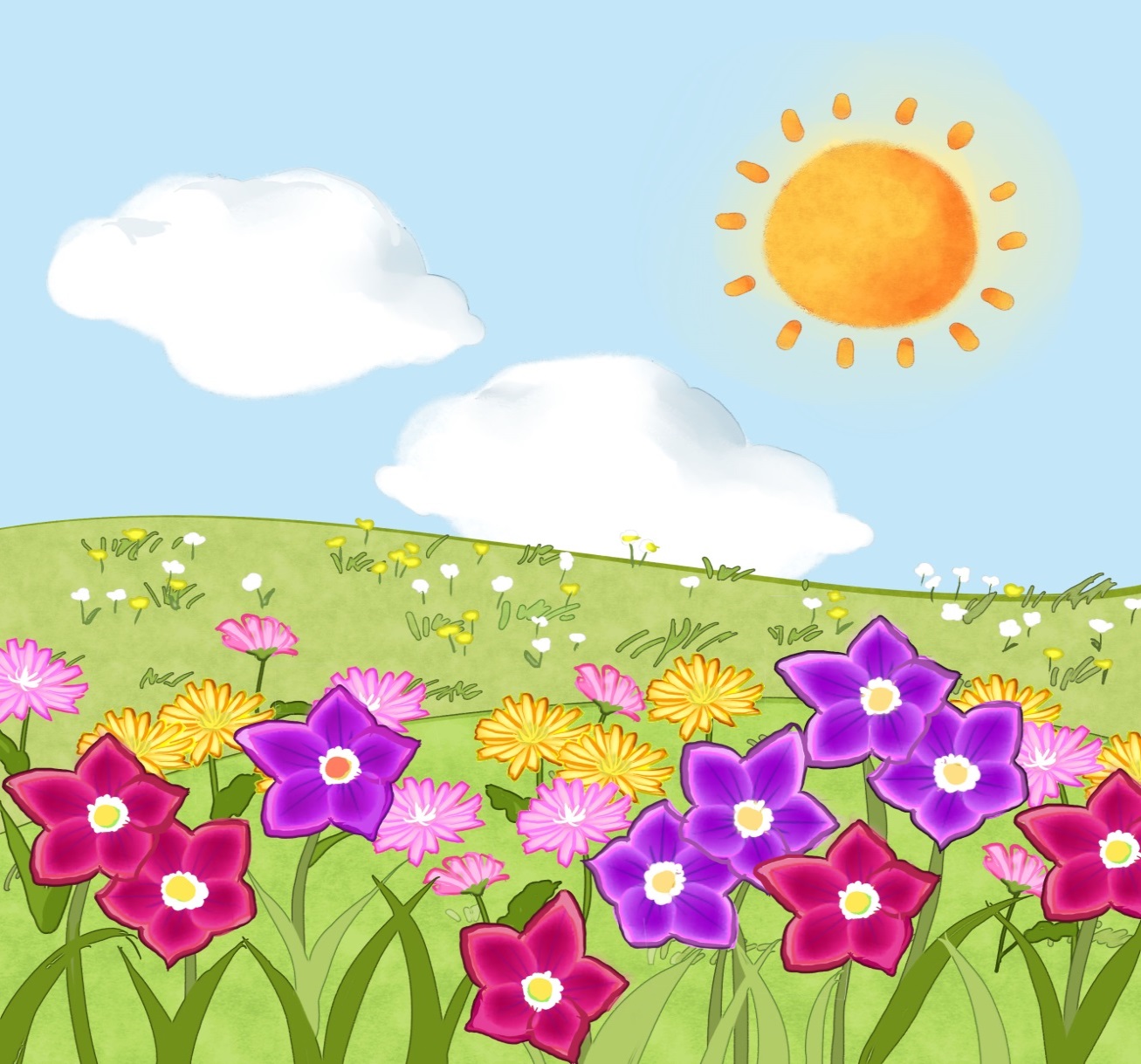 姓名：________  班級：_________(一) 填一填，説一説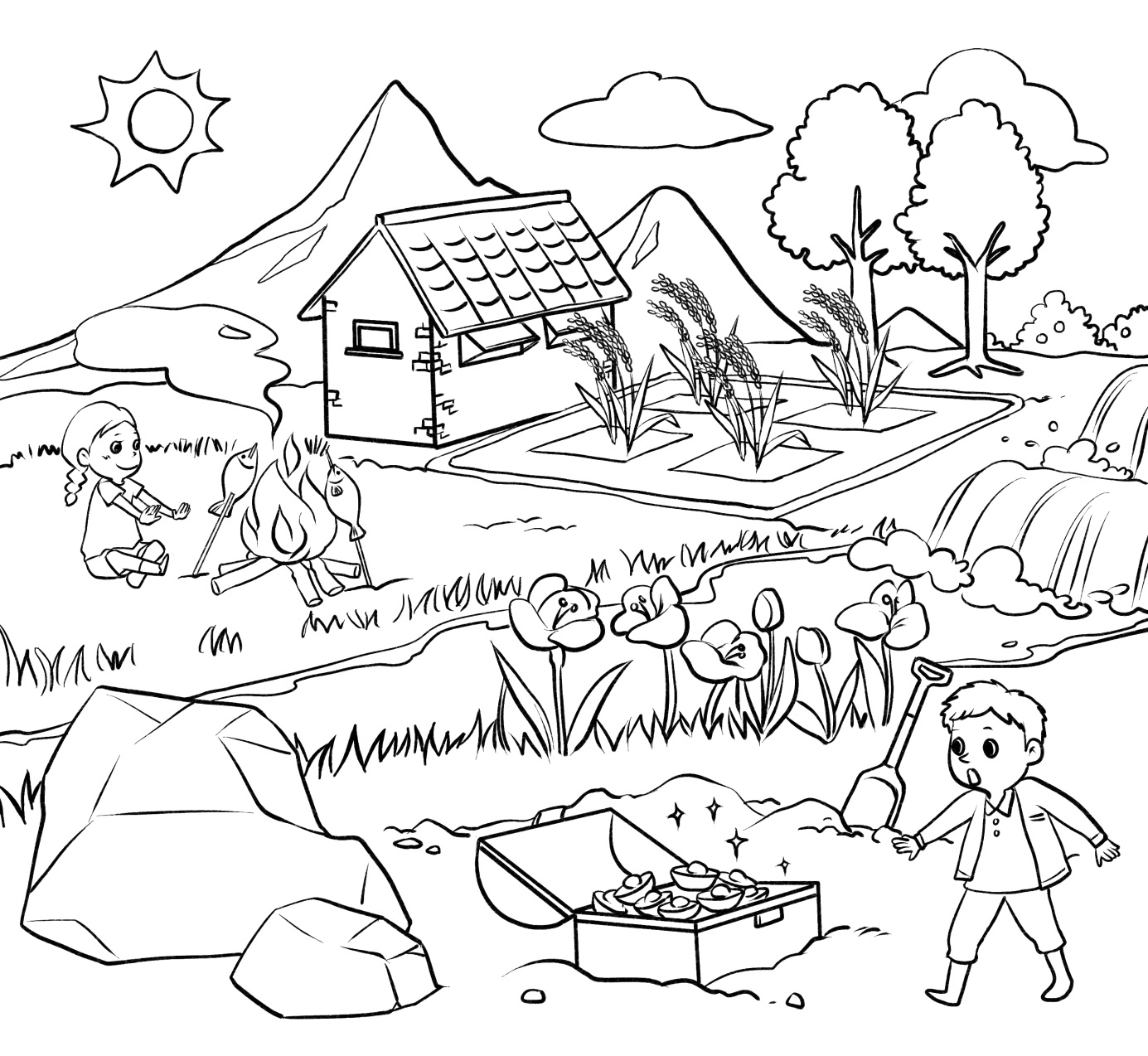 (二) 看一看，説一説(三) 課文春天來了春天來了，我們一起上山去。看，樹木長高了。看，小草長大了。花兒也笑了！夏天來了，我們一起下田去。來，田地有豆和瓜。來，泥土裏有花生。水果在哪裏？(四) 學字詞一、看一看     上中下結構：例子：草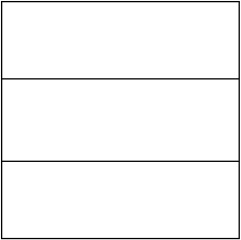 二、認一認      ：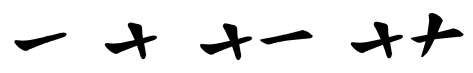 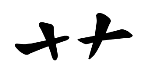 三、寫一寫，讀一讀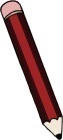 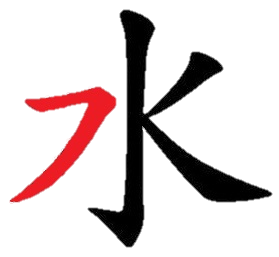 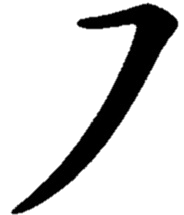 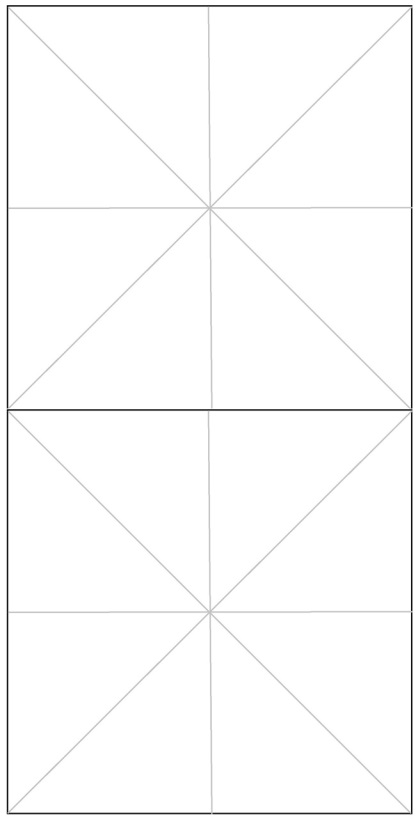 數一數，下面的字有多少畫？例子：　寫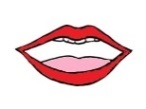 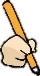 認一認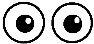 (五) 問一問一、你是誰？你是誰？我是石金海。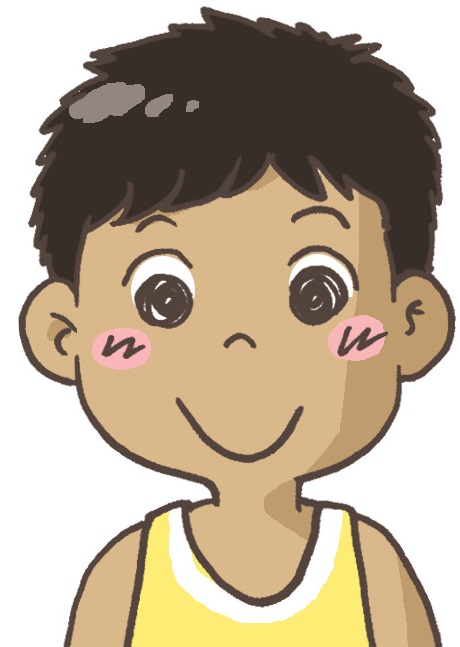 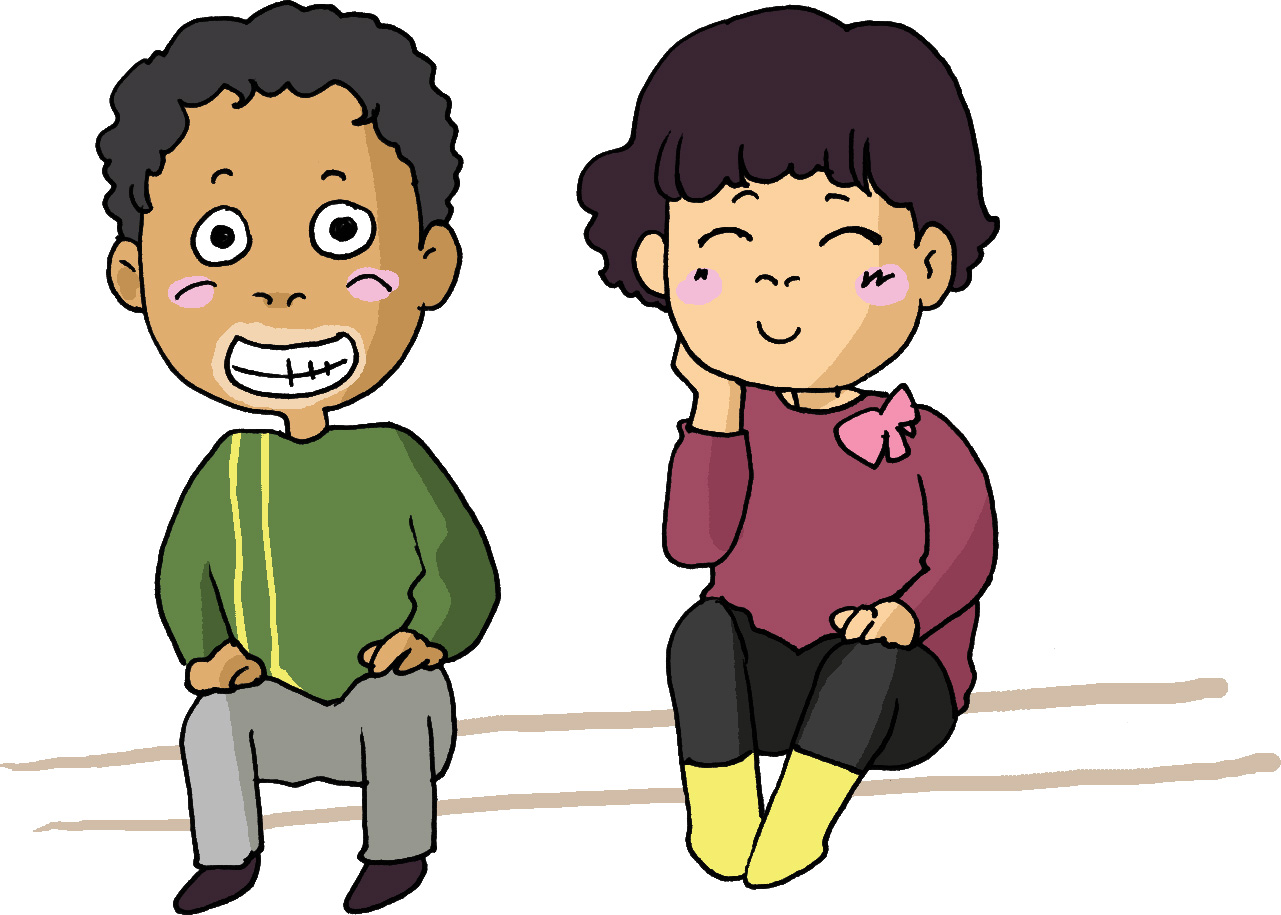 二、説一説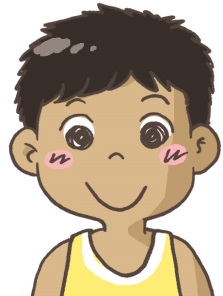 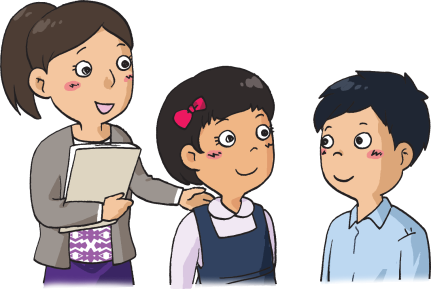 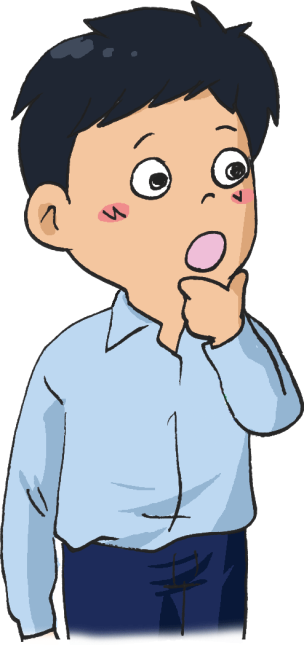 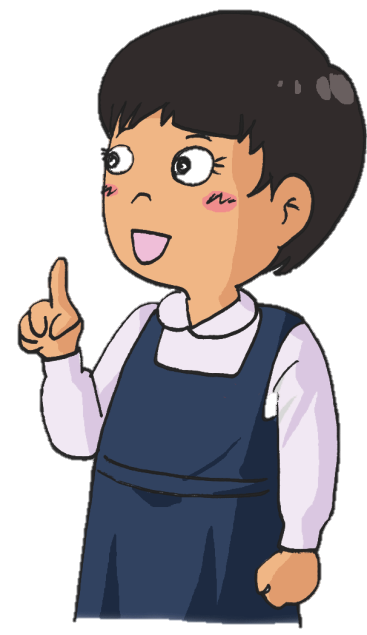 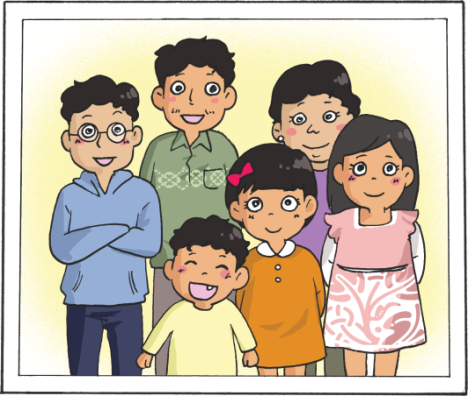 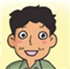 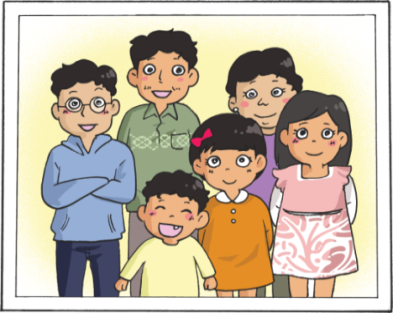 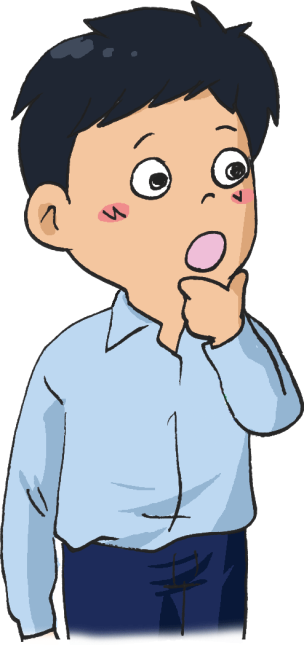 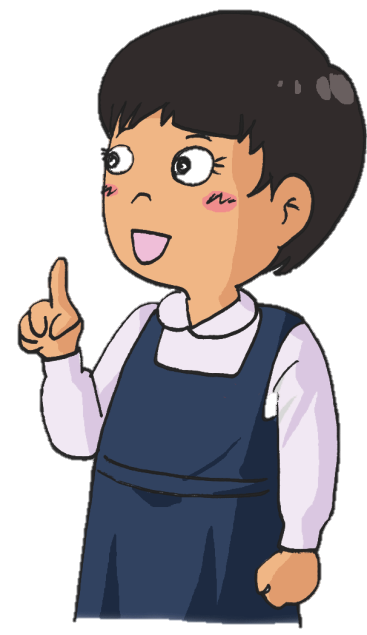 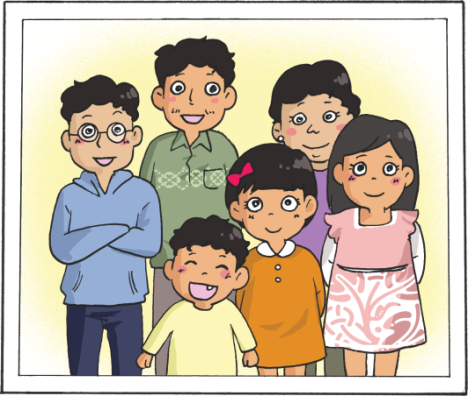 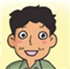 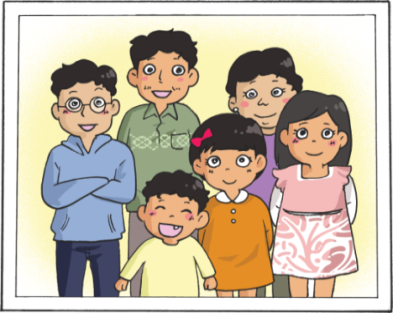 三、這是、那是這是石頭。	這是黃金。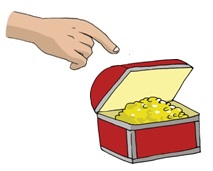 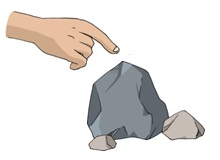 那是小河。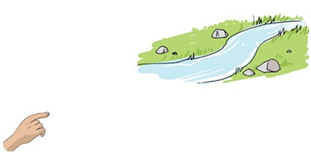 四、説一説例子：小明在我的右面。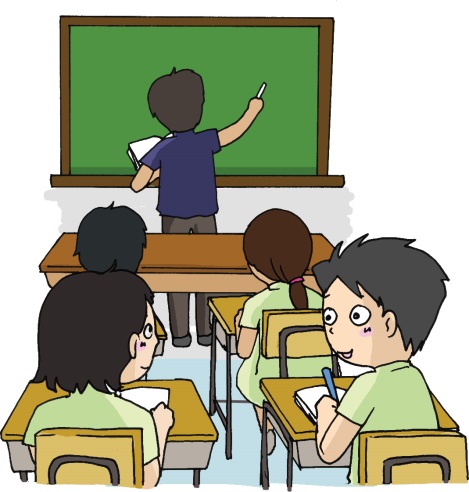 (六) 我學會了一、我學會二、我還學會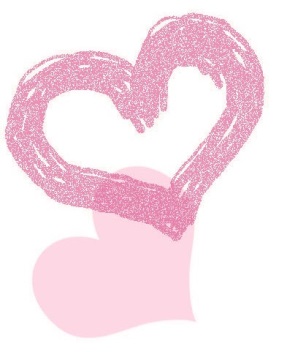 我喜歡這一課。    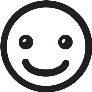 (一) 連一連(二) 寫一寫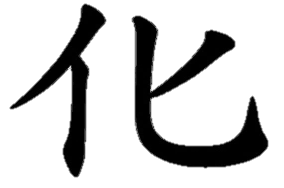 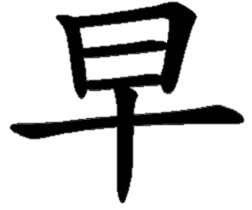 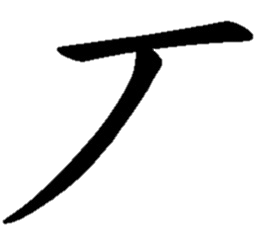 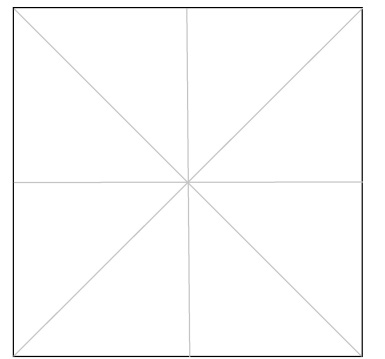 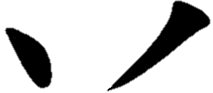 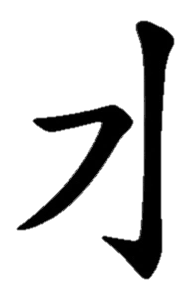 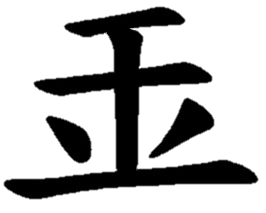 (三) 圈一圈1. 石（A.水	B.頭	C.小）2. （A.田	B.火	C.木）地3. 花（A.草	B.地	C.山）4. 火（A.山	B.木	C.土）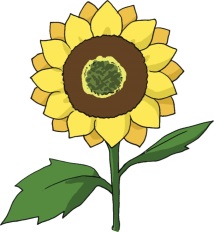 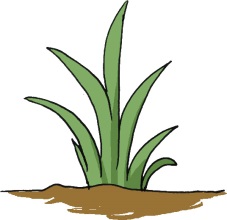 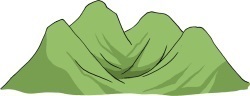 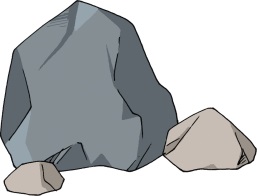 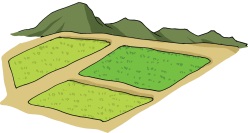 花草山石田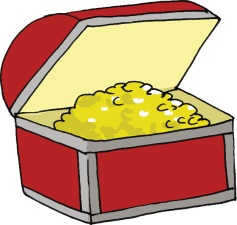 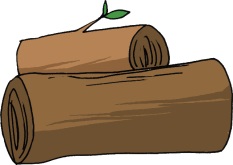 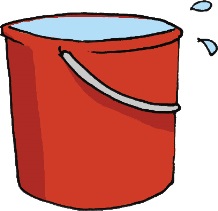 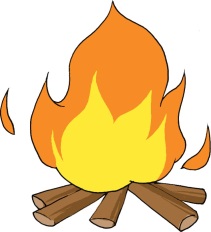 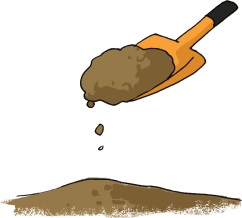 金木水火土水田石禾山花火木木(     )木頭、樹木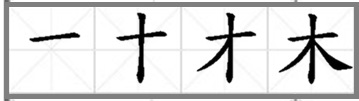 豆(      )豆子、青豆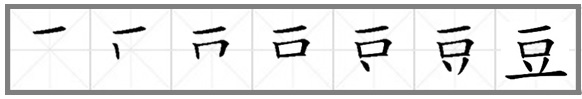 瓜(      )西瓜、木瓜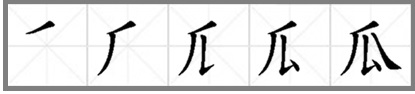 水(      )雨水、海水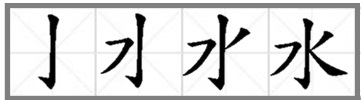 火(      )火山、火車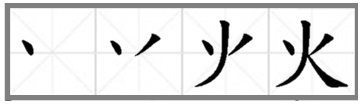 土(      )泥土、土地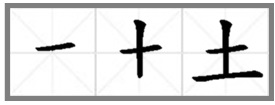 花(      )花園、花朵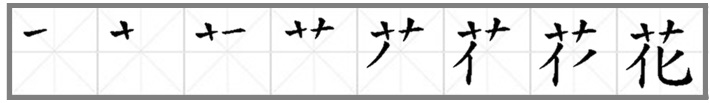 山(      )山洞、高山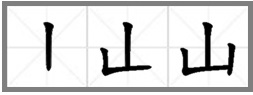 石(      )石頭、石子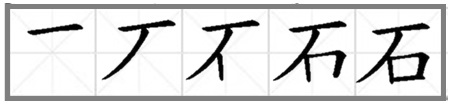 田(      )田地、田園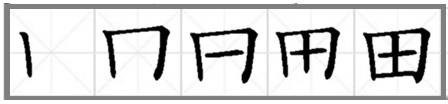 金(      )黃金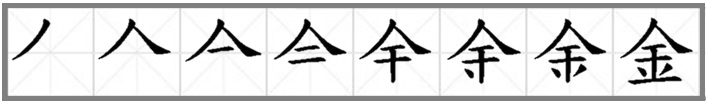 草(      )草地、青草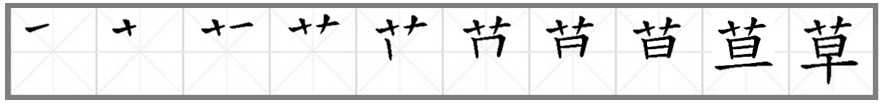 地(      )（土   也）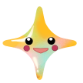 土地這(      )（言     ）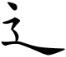 這個那(      )（     	）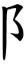 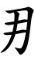 那個誰(      )（言  隹）誰人面(      )（      ）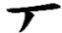 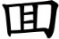 見面1. 「……在我的右面。」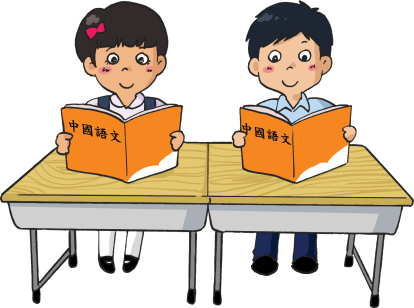 2. 「……在……的右面。」3. 「我的左面是……」4. 「……的左面是……」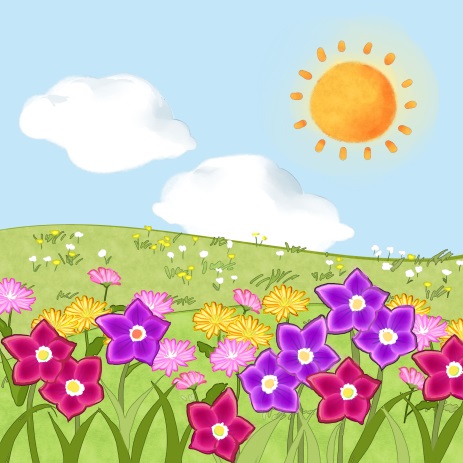 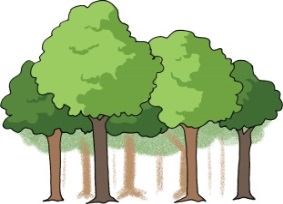 春天樹木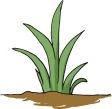 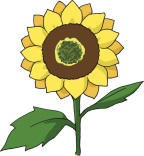 小草花兒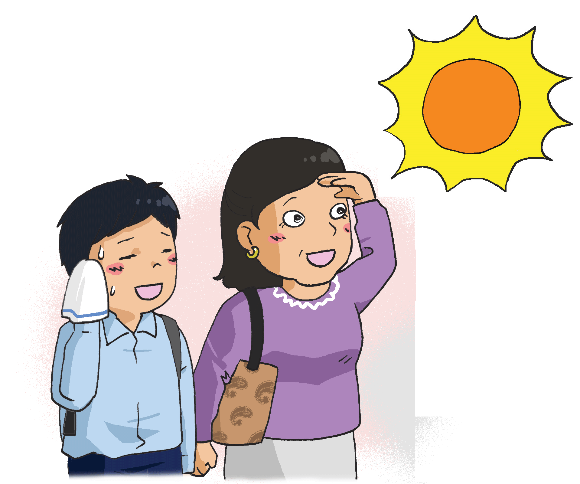 夏天田地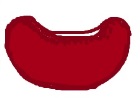 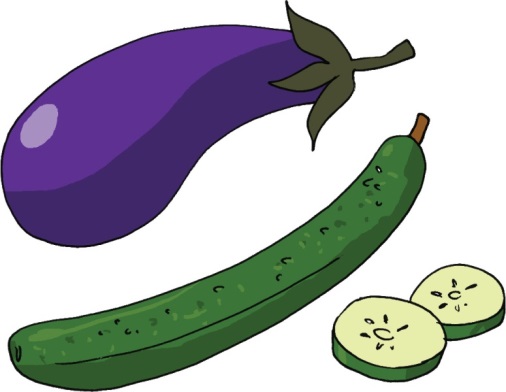 豆瓜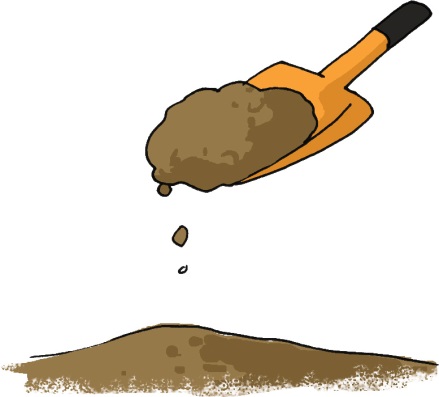 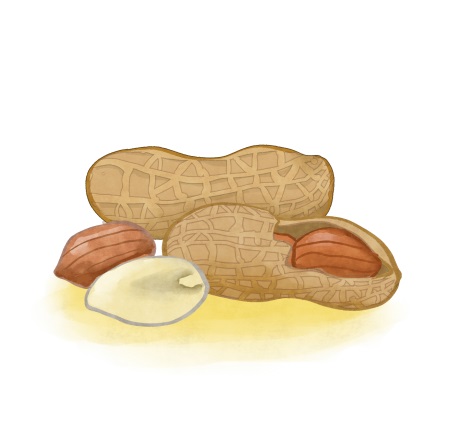 泥土花生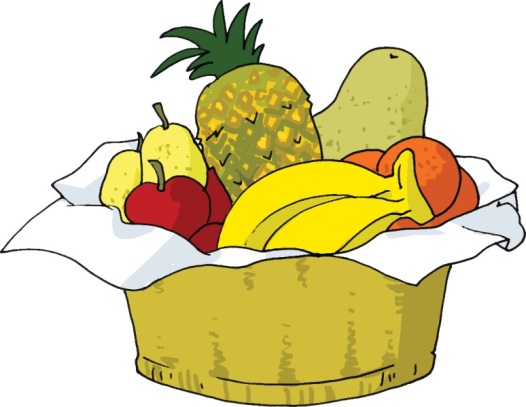 水果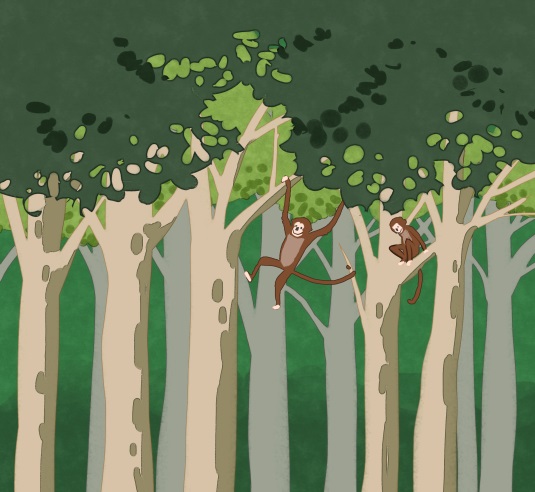 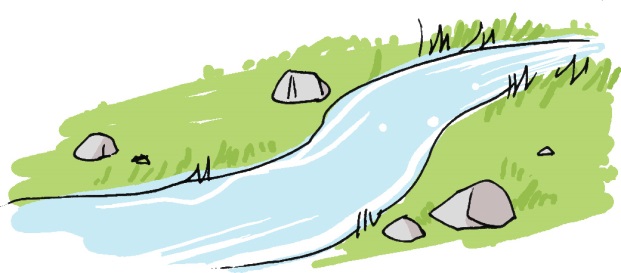 森林小河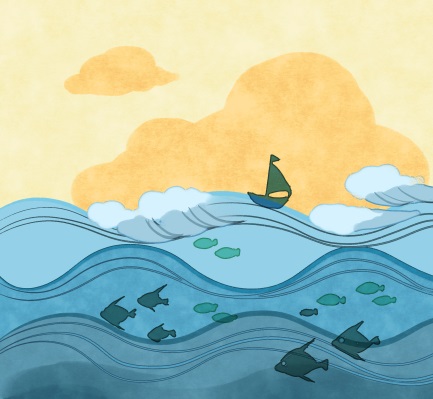 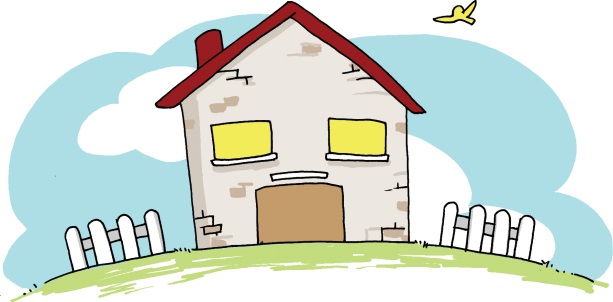 大海房子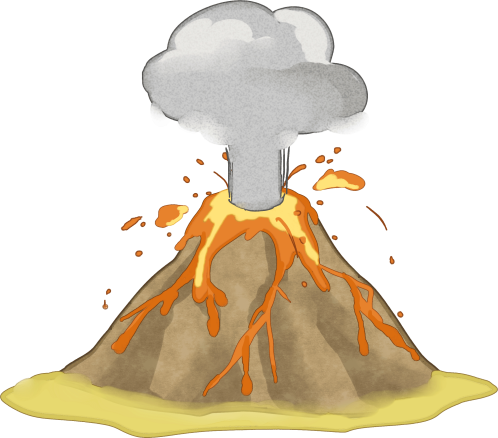 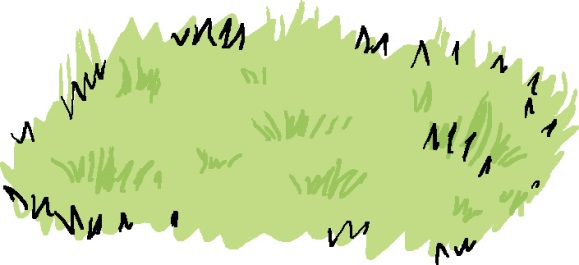 火山草地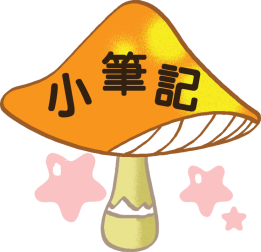 山石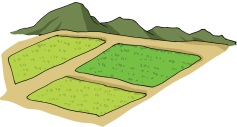 草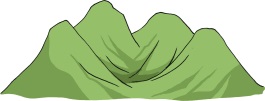 花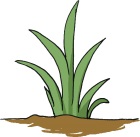 田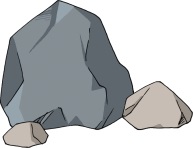 